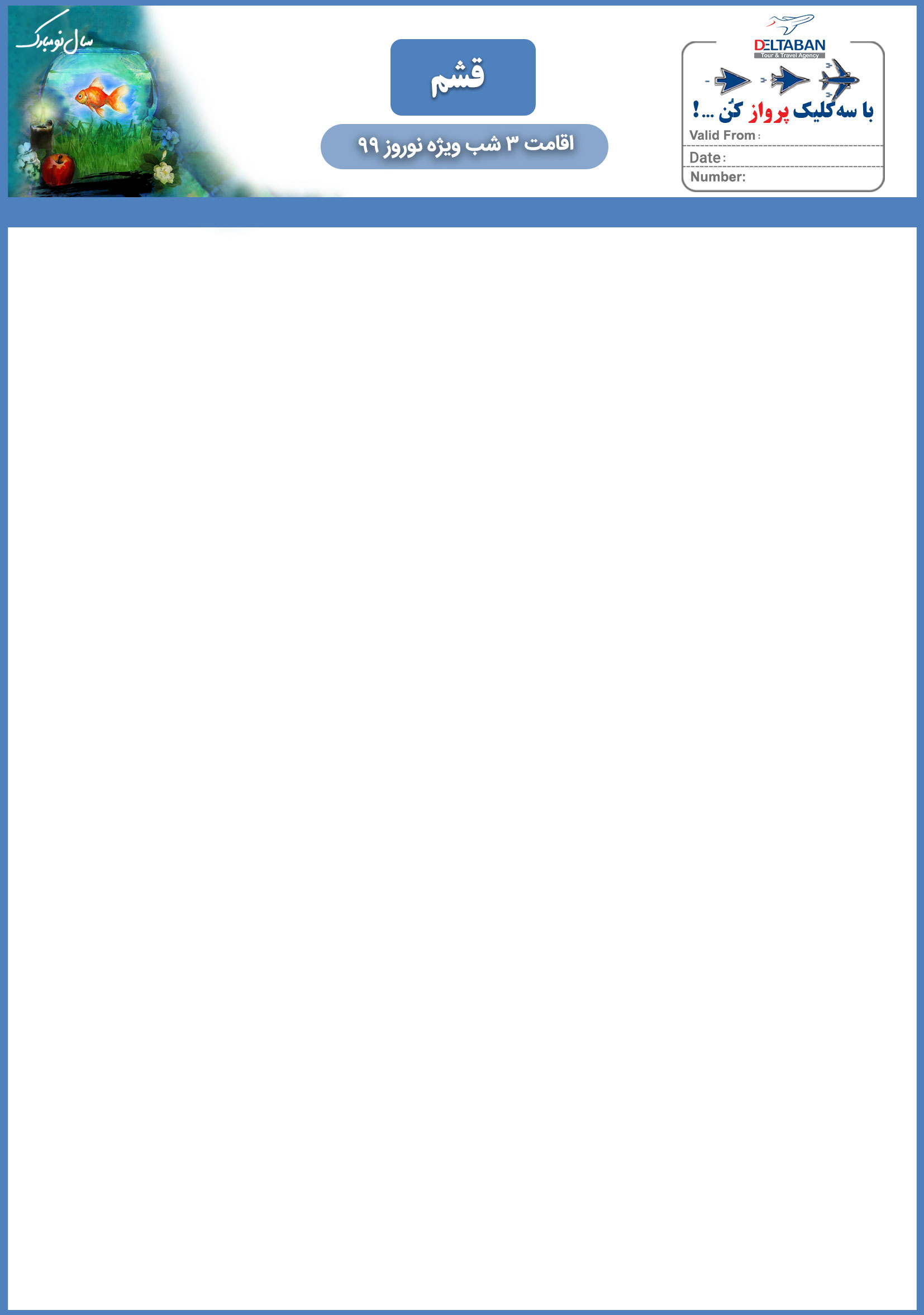 سه شبسه شبسه شبتاریخسوئیت یک خوابه 3 نفره رو به دریاسوئیت یکخوابه 4 نفره رو به دریا29/12 به 3/01850,0001,100,00003/01 به 06/01850,0001,100,00006/01 به 09/01850,0001,100,00009/01 به 12/01850,0001,100,00012/01 به 15/01850,0001,100,000